Školní vzdělávací program pro předškolní   vzdělávání dětíMateřská škola při nemocnici Vsetínzpracovaný podle RVP PVKrůček ke škole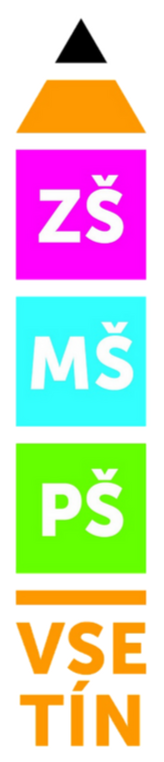 Obsah                                                                                                                                                                                      1 Identifikační údaje........................................................................................................................... 2    2 Charakteristika školy.........................................................................................................................3                      3 Podmínky vzdělávání........................................................................................................................4  3.1 Věcné podmínky............................................................................................................................4                      3.2 Životospráva .................................................................................................................................4                     3.3 Psychosociální podmínky...............................................................................................................4             3.4 Organizace.....................................................................................................................................5                  3.5 Řízení mateřské školy ....................................................................................................................5                 3.6 Personální a pedagogické zajištění.................................................................................................5          3.7 Spoluúčast rodičů ..........................................................................................................................5           3.8 Podmínky pro vzdělávání dětí se speciálními vzdělávacími potřebami .........................................6                   3.9 Podmínky vzdělávání dětí nadaných .............................................................................................7                3.10 Podmínky vzdělávání dětí od dvou do tří let................................................................................7                    4 Organizace vzdělávání.......................................................................................................................7                5 Charakteristika vzdělávacího programu............................................................................................8   5.1 Zaměření školy a dlouhodobé cíle vzdělávacího programu ..........................................................8                 6 Vzdělávací obsah ..............................................................................................................................9   6.1 Dlouhodobé integrované bloky a jejich podtémata.......................................................................9                   6.1.1 Integrovaný blok PODZIM ..........................................................................................................9                      6.1.2 Integrovaný blok ZIMA ..............................................................................................................12                       6.1.3 Integrovaný blok JARO ..............................................................................................................14                     6.1.4 Integrovaný blok LÉTO...............................................................................................................17                                     7 Evaluační systém a pedagogická diagnostika..................................................................................19 Identifikační údaje2. Charakteristika Mateřská škola při Vsetínské nemocnici a.s. je odloučeným pracovištěm Základní, mateřské a praktické školy Vsetín. V MŠ se vzdělávají děti ve věku 2 až 6 let, se zdravotním oslabením, většinou krátkodobě nemocní, s respiračními nemocemi, po operačních zákrocích a úrazech, při nástupu na plánované vyšetření a pozorování, kdy je nutná hospitalizace. Rozsah a organizaci výuky dítěte určuje ošetřující lékař a učitelka MŠ.                                                                                                            Mateřská škola využívá ke své výchovné a vzdělávací činnosti oddělený prostor herny, dětského oddělení, a často jsou děti vzdělávány individuálně na lůžku.N rozdíl od běžné MŠ je nutné přizpůsobit nabídku aktivit pravidelnému chodu a dennímu režimu nemocnice. Klíčovým momentem je individuální přístup ke každému dítěti, důležitá je tvořivost, improvizační a kombinační schopnosti a dovednost děti zaujmout. Hlavní úkol mateřské školyHlavním záměrem naší výchovné a vzdělávací práce je napomoci dítěti zvládnout náročnou životní situaci, zmírnit nepříznivé okolnosti působící na jeho prožívání, zlepšit jeho psychický stav, který úzce souvisí s jeho uzdravením a usnadnit mu návrat do běžného života a prostředí. Realizace tohoto záměru spočívá také v respektování Charty práv hospitalizovaného dítěte. ŠVP pro předškolní vzdělávání v mateřské škole při zdravotnickém zařízení byl vypracován tak, aby respektoval obtížnou a zatěžující životní situaci, ve které se dítě nachází (je v psychické a duševní nepohodě, ocitlo se v neznámém prostředí, setkává se s neznámými lidmi, je odloučeno od své rodiny a kamarádů, má zdravotní problémy apod.). Realizací ŠVP PV se zaměřujeme na univerzální záměry předškolního vzdělávání. Těmi jsou: podpora tělesného rozvoje, systematický rozvoj řeči dítěte, poznávání a objevování nového a neznámého, přispívání k předávání kulturního dědictví, vedení dětí k sociální soudržnosti, rozvoji poznání sebe sama, vytváření příležitostí k rozvoji sebevědomí. Náš ŠVP PV je těmto skutečnostem přizpůsoben. Klade si za cíl uspokojit potřeby dětí, poskytnout jim všestrannou péči, pomáhat jim zvládat náročné životné situace a zpříjemnit jim pobyt ve zdravotnickém zařízení vhodnou nabídkou aktivit. Hlavními prostředky vedoucími k naplňování cílů předškolního vzdělávání jsou:                                                                                                                                  Dostatek informačních zdrojů. Získané informace uplatňovat v praktickém životě.                                        Motivující a podnětné prostředí. Motivace pochvalou a povzbuzením.                                                        Využívání netradičních forem a metod práce.                                                                                                             Přátelská atmosféra, demokracie. Dodržování stanovených pravidel. Utváření kladného a citlivého         vztahu k lidem. Rozvíjení schopnosti empatie. Ohleduplnost k slabším, k osobám s handicapem. Pomoc v nouzi.                                                                                                                                                                            Poznávání a ochrana přírody.                                                                                                                                              Vhodná organizace režimu dne. Relaxace. Osvojování základních praktických dovedností.                                       Bezpečné, estetické a čisté prostředí a péče o něj. Dodržování hygienických a stravovacích návyků.                      Prevence násilí a šikany. Respektování individuálních zvláštností a potřeb. Rozvoj každého dítěte v rozsahu jeho individuálních možností je jedním z hlavních principů vzdělávání dětí v mateřské škole. ŠVP PV je zaměřen na oblast biologickou, psychologickou, interpersonální, kulturní a environmentální. V těchto oblastech dítě rozvíjí své schopnosti, učí se porozumění, poznatkům i praktickým dovednostem, přebírá určité hodnoty a vytváří si postoje k sobě samému i ke svému okolí. Pro úspěšné předškolní vzdělávání jsme stanovili tyto výchovné a vzdělávací strategie:                             Vytvářet ovzduší vzájemné důvěry, pomoci a spolupráce.                                                                                                    Společně s dětmi stanovovat pravidla slušného chování a dbát na jejich dodržování.                                                                                                            Budovat dobrou úroveň a pověst školy prezentací její činnosti na veřejnosti.                                                                  Úzce spolupracovat se zdravotnickým personálem.                                                                                                       Spolupracovat s rodiči hospitalizovaných dětí a zapojovat je do aktivit mateřské školy.                                                            3. Podmínky vzdělávání3.1 Věcné podmínky Plně využíváme samostatný prostor v přední části  dětského oddělení                                                                                                                                                        Veškeré zdravotně hygienické zařízení i osvětlení zajišťuje nemocnice                                                                              Nemáme školní zahradu                                                                                                                                                             Děti jsou podle charakteru onemocnění vzdělávány na pokojích, v denní místnosti,  či v herně                                     Herny mají hrací kouty, ve kterých jsou pro zajištění bezpečnosti znepřístupněny bezpečnost ohrožující předměty                                                                                                                                                                                   Didaktické pomůcky a hračky jsou estetické, zdravotně nezávadné a bezpečné, odpovídají potřebám dětí různých věkových skupin a jsou průběžně doplňovány, obnovovány a desinfikovány                               Didaktické hračky a pomůcky jsou uloženy ve skříních                                                                                                               Trvalou součástí vybavení oddělení jsou televizory, knihy a časopisy                                                                                                             Pro ležící děti využíváme pojízdné polohovací stolky, stolky pro práci na lůžku a další speciální pomůcky                                                                                                                                                                                      Na všech pokojích je k dispozici přístup k internetu                                                                                          Podle podmínek jsou dětské práce prezentovány na nástěnkách3.2 Životospráva Stravu dětí včetně pitného režimu zajišťuje nemocnice                                                                                                    Děti jsou při jídle obsluhovány zdravotním personálem                                                                                                      Učitelka pomáhá dětem při stolování, po dohodě se zdravotním personálem dohlížejí na dodržování pitného režimu, dietních opatření apod.                                                                                                                                   Děti mohou odpočívat kdykoliv během dne podle své individuální potřeby a momentálního zdravotního stavu, respektujeme individuální potřebu spánku a odpočinku                                                                           Pobyt venku hospitalizované děti v režimu dne nemají 3.3 Psychosociální podmínkyVytváříme takové prostředí, aby se děti i rodiče mohli postupně adaptovat na novou situaci a prostředí a cítili se spokojeně, jistě a bezpečně                                                                                                            Všechny děti mají rovnocenné postavení, nepřipouštíme projevy nerovnosti, podceňování a zesměšňování                                                                                                                                                                            Vedeme děti k prosociálnímu chování jako prevenci šikany a rizikového chování                                                           Respektujeme individuální potřeby každého dítěte a napomáháme mu v jejich uspokojování, míra zátěže je konzultována s ošetřujícím lékařem                                                                                                                        Pomáháme dětem zvládnout omezení vyplývající z léčebných opatření a vyrovnat se s novou životní situací                                                                                                                                                                                            Dětem nabízíme takové činnosti a aktivity, které mohou ve svém aktuálním zdravotním stavu zvládnout                                                                                                                                                                                 S dětmi i rodiči vedeme vstřícnou, empatickou a podporující komunikaci                                                                          Hodnotíme vždy konkrétní projev či výkon dítěte, využíváme zejména metodu pochvaly                                            Dvouletým dětem zajišťujeme dostatek emoční podpory pro pocit bezpečí, více individuální péče a nastavujeme srozumitelná pravidla3.4 OrganizaceDenní řád vychází z denního řádu nemocnice, umožňuje pružně reagovat na aktuální individuální potřeby každého dítěte                                                                                                                                                                   Třída je věkově smíšená, složení dětí ani jejich počet není stálý, závisí na aktuálním počtu a věku hospitalizovaných dětí na oddělení                                                                                                                                     Poměr spontánních a řízených aktivit je vyvážený, avšak u každého dítěte může být různý                                    Poměr individuálních, skupinových a frontálních činností je dán zejména aktuálním složením dětí na oddělení a jejich zdravotním stavem                                                                                                                                            Dbáme na zajištění dostatečného soukromí dětí                                                                                                                      Při krátkodobém plánování činností vycházíme zejména z aktuálního složení dětí, nezbytná je pro učitelku schopnost rychlé improvizace                                                                                                                         Příležitostné akce  plánujeme ve spolupráci s nemocnicí (Mikuláš, Zdravotní klaun, výtvarné soutěže…)3.5 Řízení mateřské školy Povinnosti, pravomoci a úkoly všech pedagogů jsou jasně vymezeny ve vnitřních předpisech školy                                                                                                                                                                                                Vnější informační systém je založen zejména na webových stránkách školy a nástěnkách na  oddělení                                                                                                                                                                                                         Vedení školy spolupracuje se zaměstnanci MŠ, zve je na pracovní a pedagogické rady                                                                    Učitelky mají dostatek prostoru pro samostatné rozhodování a realizaci vlastních nápadů                                       Plánování pedagogické práce je funkční a vychází z předchozí analýzy a evaluace                                                          Učitelky zpracovávají školní vzdělávací program, provozní řád a školní řád                                                                                                                    Škola spolupracuje se zřizovatelem, vedením nemocnice, zdravotníky a rodiči 3.6 Personální a pedagogické zajištění Provoz mateřské školy zajišťuje jedna učitelka, která má požadovanou kvalifikaci                                                K dalšímu sebevzdělávání využívají samostudium, účast na akreditovaných vzdělávacích akcích                         Ředitelka školy podporuje další vzdělávání pedagogických pracovníků                                                                            Své zkušenosti si učitelky navzájem předávají v rámci pedagogických rad                                                                 Služba učitelky  je organizována v dopoledních hodinách                                                                                                       Vzhledem ke specifikům práce v mateřské škole při nemocnici není třeba zajišťovat překrývání přímé pedagogické činnosti učitelek                                                                                                                                        Učitelka jedná, chová se a pracuje profesionálním způsobem                                                                                          Učitelka spolupracuje s učitelkou základní školy při nemocnici                                                                                                   Mateřská škola nezajišťuje stravování dětí ani úklid na odděleních3.7 Spoluúčast rodičů  Spolupráce s rodiči dětí je běžnou součástí každodenních činností na oddělení, neboť rodič je velmi často hospitalizován společně se svým dítětem                                                                                                        Rodiče hospitalizovaných dětí se dle vlastního zájmu mohou účastnit všech aktivit při vzdělávání dětí, jsou partnery učitelky                                                                                                                                                           Učitelka cíleně vytváří atmosféru vzájemné důvěry a porozumění svým vstřícným a empatickým přístupem, jednají taktně a ohleduplně                                                                                                                                   Učitelka chrání soukromí dětí i rodin, zachovávají diskrétnost ve svěřených vnitřních záležitostech    V případě zájmu ze strany rodičů učitelka doporučují vhodné metody, pomůcky a postupy v otázkách výchovy a vzdělávání 3.8 Podmínky pro vzdělávání dětí se speciálními vzdělávacími potřebamiVšechny děti v naší mateřské škole při nemocnici jsou vzhledem ke svému aktuálně nepříznivému zdravotnímu stavu dětmi se speciálními vzdělávacími potřebami a pro naplnění svých vzdělávacích možností potřebují poskytnutí podpůrných opatření. Škola poskytuje podpůrná opatření prvního stupně všem dětem. Tato opatření slouží zejména ke kompenzaci obtíží vzniklých v důsledku aktuálně zhoršeného zdravotního nebo psychického stavu.Východiska pro poskytování podpůrných opatření: Pozorování a rozhovor s dítětem, popřípadě se zákonným zástupcem                                                                         Prověřování znalostí a dovedností dítěte a reflexe jeho výsledků                                                                                  Analýza procesů, výkonů a výsledků činností dítětePoskytovaná podpůrná opatření:1. Metody výuky Zvolené metody práce podporují kvalitu poznávacích procesů dítěte, zvláště pak aparátu řídícího osvojování učiva (myšlení, pozornost, paměť), rozvíjejí a podporují preferované učební styly dítěte, respektují míru nadání dítěte a jeho aktuální zdravotní a psychický stav. Orientují se na rozvíjení informačně receptivních metod zaměřených na rozvoj vnímání, na práci s obrazem, dále na reproduktivní metody upevňující zapamatování, které vedou k osvojování vědomostí a dovedností pomocí opakování a procvičování. Preferují řešení typových úloh a problémů. Aktivizují a motivují dítě a upevňují jeho pracovní návyky i během hospitalizace. Klade se maximální důraz na individualizaci výuky, což zahrnuje zohledňování individuálních potřeb dítěte, respektování jeho aktuálních možností, princip multisenzorického přístupu, nastavení dílčích cílů tak, aby mohlo prožívat úspěch. Volí se taková forma práce, která umožní přiměřenou kontrolu a poskytování motivující zpětné vazby, respektování pracovního tempa dítěte, stanovení přiměřených časových limitů pro plnění úkolů. Zadávání samostatné práce zohledňuje možnosti dítěte a podmínky, které má k jejímu plnění. Velká pozornost se věnuje výběru forem a metod práce, přiměřenosti výběru témat, logické organizaci a srozumitelnosti; současně je zohledňován aktuální zdravotní stav žáka i prostředí, ze kterého dítě pochází.                                                                                                                                         2. Úprava vzdělávacího obsahuNěkteré dílčí cíle, vzdělávací nabídka a očekávané výstupy jsou upraveny tak, aby odpovídaly možnostem dětí a prostředí mateřské školy při nemocnici.3. Organizace výukyStěžejní formou vzdělávacího procesu je individuální práce. Pokud je to vhodné a aktuální složení dětí na oddělení a jejich zdravotní stav to umožňuje, přistupuje učitelka ke skupinové práci. Důležité je také vhodné střídání činností a podpora rozvoje zájmů dětí.4. HodnoceníVyužívání různých forem hodnocení, nastavování různých kritérií hodnocení v závislosti na charakteru problému dítěte, důraz je kladen na podporu rozvoje dovedností a vědomostí dítěte. Je podporováno sebehodnocení dítěte. Hodnocení vždy zohledňuje kontext, ve kterém probíhá, a směřuje nejen k vyhodnocení úspěšnosti učení, ale také k posílení motivace pro další vzdělávání.5. Přímá podporaPřímá podpora dítěte učitelem slouží jednak ke zjištění úrovně znalostí dítěte v jednotlivých vzdělávacích oblastech a dále ke zmapování možných forem podpory dítěte.6. PomůckyKromě běžných didaktických pomůcek je k výuce hospitalizovaných dětí využíván tablety. Z důvodu krátké doby hospitalizace dětí a z ní vyplývajícího i krátkodobého vzdělávání dětí v naší mateřské škole nepřistupujeme k tvorbě plánů pedagogické podpory pro jednotlivé žáky ani k tvorbě individuálních vzdělávacích plánů. Pokud však má dítě přiznána podpůrná opatření vyšších stupňů v kmenové mateřské škole, snažíme se je naplnit v maximální možné míře a s ohledem na aktuální zdravotní stav, pokud tuto skutečnost zjistíme.3.9 Podmínky vzdělávání dětí nadanýchZabezpečení výuky mimořádně nadaných dětí je realizováno poskytováním podpůrných opatření uvedených v kapitole 3.8. Identifikace mimořádného nadání je dlouhodobý proces. Pobyt v nemocnici je obvykle příliš krátký na rozpoznání těchto dětí. Přesto je učitelka mateřské školy připravena – pokud takové dítě rozpozná (například při spolupráci s rodinou) – věnovat mu zvýšenou péči a pomoc.3.10 Podmínky vzdělávání dětí od dvou do tří let Vybavujeme třídu dostatečným množstvím podnětných a bezpečných hraček a pomůcek vhodných pro dvouleté děti                                                                                                                                                        Nastavujeme dětem srozumitelná pravidla pro používání a ukládání hraček a pomůcek                                           Upravujeme režim dne tak, aby respektoval individuální potřeby dětí (dostatek času na realizaci činností, potřeba průběžného odpočinku, apod.)                                                                                                                     Vytváříme co nejlepší podmínky pro adaptaci dítěte na nové prostředí                                                                     Zajišťujeme dostatek emoční podpory a umožňujeme používání specifických pomůcek pro zajištění pocitu jistoty a bezpečí                                                                                                                                                                    Vzdělávací činnosti realizujeme převážně individuálně                                                                                              Uplatňujeme laskavý a pozitivní přístup k dětem                                                                                                                     V maximální možné míře spolupracujeme s rodiči dětí                                                                                                      Zázemí pro hygienu zajišťuje nemocnice, šatnu, zahradu či jiné prostory škola nemá 4. Organizace vzděláváníKritéria pro přijímání dětíDo mateřské školy jsou přijímány pouze děti hospitalizované, ve věku od dvou do šesti (v případě odkladu školní docházky do sedmi) let. Pokud je dítě zapsáno k docházce v kmenové mateřské škole, zařazením do mateřské školy při nemocnici toto místo neztrácí.Pravidla pro zařazování do třídyZařazení dítěte je podmíněno písemným souhlasem zákonného zástupce dítěte (nejedná se o správní řízení) a doporučením ošetřujícího lékaře.5.Charakteristika vzdělávacího programu5.1 Zaměření školy a dlouhodobé cíle vzdělávacího programuŠkolní vzdělávací program je zaměřen především na fyzický, psychický i sociální rozvoj a učení každého dítěte, přičemž jsou vždy plně respektovány jeho individuální potřeby a možnosti dané nejen úrovní jeho psychomotorického vývoje, ale i aktuálním zdravotním stavem. Mimo to se zaměřujeme také na předcházení dopadů či zmírnění negativních vlivů hospitalizace na psychiku dítěte a vytváření podmínek pro jeho tělesnou i duševní pohodu v průběhu jeho pobytu v nemocnici a napomáháme jeho bezproblémovému návratu do běžného prostředí rodiny a kmenové mateřské školy. Specifické prostředí školy při nemocnici poskytuje příležitost rozvíjet dítě ve všech pěti oblastech vzdělávání: V oblasti Dítě a jeho tělo získává každé dítě mnoho praktických zkušeností a nových poznatků o vlastním těle a jeho fungování a také o nemocech a jejich prevenci. V oblasti Dítě a jeho psychika je stěžejní částí Sebepojetí, city a vůle, neboť emoční vypětí vyplývající z náročné životní situace bývá značné, přesto je třeba pomoci dítěti se s ním vyrovnat. V nemocnici dítě vstupuje do nových interpersonálních vztahů nejen s ostatními dětskými pacienty, ale i s dospělými z řad zdravotnického i pedagogického personálu. Proto je oblast Dítě a ten druhý významnou součástí vzdělávacího programu. Pro sociálně-kulturní oblast Dítě a společnost je významnou složkou uvádění dítěte do pravidel soužití s ostatními, stejně jako chápání materiálních i duchovních hodnot. V neposlední řadě je nemocnice místem, kde se v současné době setkávají lidé z různých kulturních a etnických prostředí, a proto je také oblast Dítě a svět zcela přirozeně začleněna do vzdělávacího programu. Ve školním vzdělávacím programu je vzdělávací obsah členěn do čtyř dlouhodobých integrovaných bloků, rozdělených podle ročních období. Uvedené dílčí cíle, očekávané výstupy a nabídka činností je obecně platné pro třídu mateřské školy. Vzhledem k délce hospitalizace a velmi rozdílné úrovni přicházejících dětí není možné dosáhnout konečné podoby očekávaných výstupů, je však maximálně přínosné obohatit každé dítě v různých oblastech jeho poznatků, postojů a hodnot podle jeho momentální situace a tím přispět k utváření jeho klíčových kompetencí.Hlavní dlouhodobé cíle vzdělávacího programu jsou tedy: Pomoci dítěti zvládnout náročnou životní situaci a vytěžit z ní nové poznatky a zkušenosti pro budoucí život                                                                                                                                                                               Rozvíjet klíčové kompetence dítěte zejména v oblastech řešení problémů, komunikativní a sociální, v návaznosti na aktuální situace                                                                                                                                                    Utvářet osobnost dítěte v oblasti postojů a hodnot                                                                                                                   Pomoci dítěti získat nové poznatky a rozvinout své schopnosti a dovednosti i ve změněných pracovních podmínkách6. Vzdělávací obsahVzdělávací obsah je členěn do čtyř dlouhodobých integrovaných bloků, rozdělených podle ročních období. Uvedené dílčí cíle a očekávané výstupy vycházejí z pěti vzdělávacích oblastí, vzdělávací nabídka v sobě však integruje všechny tyto oblasti. Utváření klíčových kompetencí ze všech oblastí (kompetence k učení, k řešení problémů, komunikativní, sociální a personální, činnostní a občanské) přirozeně prolíná všemi bloky a vychází vždy z konkrétní situace. U jednotlivých bloků jsou pak uvedeny jen ty kompetence, ke kterým má daný blok nejužší vazbu. Každý blok je dále specifikován podtématy.6.1 Dlouhodobé integrované bloky a jejich podtémata6.1.1 Integrovaný blok PODZIMPodtémataKam odlétají vlaštovky                                                                                                                                                                Jak chutná podzim                                                                                                                                                                 Když padá listíCharakteristika blokuHlavním smyslem integrovaného bloku PODZIM je učit děti pozorovat všechny znaky tohoto ročního období, změny v přírodě, pojmenovat druhy ovoce a zeleniny (sklizeň všeho, co podzimní příroda přinesla), rozlišovat a pojmenovávat barvy, seznamovat je s vlastnostmi přírodních materiálů, rozvíjet praktické dovednosti a fantazii při práci s přírodninami, užívat při poznávání všechny smysly. V tomto bloku jsou utvářeny zejména klíčové kompetence k učení, kdy dítě soustředěně zkoumá, pozoruje a objevuje, všímá si souvislostí a experimentuje a uplatňuje již dříve získané zkušenosti.Obsah blokuDítě a jeho těloDílčí vzdělávací cíle:- uvědomění si vlastního těla                                                                                                                                                         - rozvoj pohybových schopností a zdokonalování dovedností v oblasti jemné motoriky (koordinace ruky a oka, dýchání apod.)                                                                                                                                                        - rozvoj užívání všech smyslů                                                                                                                                                                     - rozvoj psychické zdatnosti                                                                                                                                                                    - vytváření zdravých životních návyků a postojů jako základů zdravého životního styluOčekávané výstupy:- vědomě napodobovat jednoduchý pohyb podle vzoru a přizpůsobit jej podle pokynu                                                - ovládat dechové svalstvo                                                                                                                                                                   - vnímat a rozlišovat pomocí všech smyslů (sluchově rozlišovat zvuky a tóny, zrakově rozlišovat tvary předmětů a jiné specifické znaky, rozlišovat vůně, chutě, vnímat hmatem apod.)                                                                 - zvládat jednoduchou obsluhu a pracovní úkony (postarat se o hračky, pomůcky, uklidit po sobě, udržovat pořádek, zvládat jednoduché úklidové práce apod.)Dítě a jeho psychikaDílčí vzdělávací cíle:- rozvoj řečových schopností a jazykových dovedností receptivních (vnímání, naslouchání, porozumění) i produktivních (výslovnost, vytváření pojmů, mluvního projevu, vyjadřování)                                             - rozvoj komunikativních dovedností a kultivovaného projevu                                                                                       - rozvoj, zpřesňování a kultivace smyslového vnímání, přechod od konkrétně názorného myšlení k myšlení slovně-logickému, rozvoj paměti a pozornosti, přechod od bezděčných forem těchto funkcí k úmyslným, rozvoj a kultivace představivosti a fantazie                                                                                                       - osvojení si elementárních poznatků o znakových systémech a jejich funkci (abeceda, čísla)                                   - vytváření základů pro práci s informacemi                                                                                                                              - poznávání sebe sama, rozvoj pozitivních citů ve vztahu k sobě (uvědomění si vlastní identity, získání sebevědomí, sebedůvěry, osobní spokojenostiOčekávané výstupy:- vyjadřovat samostatně a smysluplně myšlenky, nápady, pocity, mínění a úsudky ve vhodně zformulovaných větách                                                                                                                                                              - formulovat otázky, odpovídat, hodnotit slovní výkony, slovně reagovat                                                                                          - učit se nová slova a aktivně je používat (ptát se na slova, kterým nerozumí)                                                                         - sluchově rozlišovat začáteční a koncové slabiky a hlásky ve slovech                                                                                - sledovat očima zleva doprava                                                                                                                                                   - zaměřovat se na to, co je z poznávacího hlediska důležité (odhalovat podstatné znaky, vlastnosti předmětů, nacházet společné znaky, podobu a rozdíl, charakteristické rysy předmětů či jevů a vzájemné souvislosti mezi nimi)                                                                                                                                                                - chápat prostorové pojmy (vpravo, vlevo, dole, nahoře, uprostřed, za, pod, nad, u, vedle, mezi apod.), elementární časové pojmy (teď, dnes, včera, zítra, ráno, večer, jaro, léto, podzim, zima, rok), orientovat se v prostoru i v rovině, částečně se orientovat v čase                                                                                                      - chápat číselné a matematické pojmy, elementární matematické souvislosti                                                                                - nalézat nová řešení nebo alternativní k běžným                                                                                                           - uvědomovat si svou samostatnost, zaujímat vlastní názory a postoje a vyjadřovat je                                                            - rozhodovat o svých činnostech - zorganizovat hru                                                                                                            - zachycovat a vyjadřovat své prožitky (slovně, výtvarně, pomocí hudby, dramatickou improvizaci apod.)                                                                                                                                                                                                  - prožívat a dětským způsobem projevovat, co cítí, snaží se ovládat své afektivní chování (odložit splnění svých osobních přání, zklidnit se, tlumit vztek, zlost, agresivitu)Dítě a ten druhýDílčí vzdělávací cíle:- seznamování s pravidly chování ve vztahu k druhému                                                                                                                    - rozvoj interaktivních a komunikativních dovedností verbálních i neverbálníchOčekávané výstupy:- přirozeně a bez zábran komunikovat s druhým dítětem, navazovat a udržovat dětská přátelství                           - chápat, že všichni lidé (děti) mají stejnou hodnotu, přestože je každý jiný (jinak vypadá, jinak se chová), že osobnostní odlišnosti jsou přirozené                                                                                                                       - dodržovat dohodnutá a pochopená pravidla vzájemného soužití a chování doma, v mateřské škole, na veřejnosti, dodržovat herní pravidla                                                                                                                                                      - vnímat, co si druhý přeje či potřebuje, vycházet mu vstříc (chovat se ohleduplně k slabšímu či postiženému dítěti, mít ohled na druhého a soucítit s ním, nabídnout mu pomoc apod.Dítě a společnostDílčí vzdělávací cíle:- poznávání pravidel společenského soužití a jejich spoluvytváření v rámci přirozeného sociokulturního prostředí, porozumění základním projevům neverbální komunikace obvyklým v tomto prostředí                                                                                                                                                                                - rozvoj schopnosti žít ve společenství ostatních lidí (spolupracovat, spolupodílet se), přináležet k tomuto společenství (ke třídě, k rodině, k ostatním dětem) a vnímat a přijímat základní hodnoty v tomto společenství uznávanéOčekávané výstupy:- uplatňovat návyky v základních formách společenského chování ve styku s dospělými i s dětmi (zdravit známé děti i dospělé, rozloučit se, poprosit, poděkovat, vzít si slovo, až když druhý domluví, požádat o pomoc, vyslechnout sdělení, uposlechnout pokyn apod.)                                                                                - začlenit se do třídy a zařadit se mezi své vrstevníky, respektovat jejich rozdílné vlastnosti, schopnosti a dovednosti                                                                                                                                                                 - adaptovat se na život ve škole, aktivně zvládat požadavky plynoucí z prostředí školy i jeho běžných proměn (vnímat základní pravidla jednání ve skupině, podílet se na nich a řídit se jimi, podřídit se rozhodnutí skupiny, přizpůsobit se společnému programu, spolupracovat, přijímat autoritu) a spoluvytvářet v tomto společenství prostředí pohody                                                                                                                               - chovat se zdvořile, přistupovat k druhým lidem, k dospělým i k dětem, bez předsudků, s úctou k jejich osobě, vážit si jejich práce a úsilí                                                                                                                                            - dodržovat pravidla her a jiných činností, jednat spravedlivě, hrát férově                                                                                      - zacházet šetrně s vlastními i cizími pomůckami, hračkami, věcmi denní potřeby, s knížkami, s penězi apod.Dítě a světDílčí vzdělávací cíle:- vytváření elementárního povědomí o širším přírodním, kulturním i technickém prostředí, o jejich rozmanitosti, vývoji a neustálých proměnách                                                                                                                            - rozvoj úcty k životu ve všech jeho formáchOčekávané výstupy:- porozumět, že změny jsou přirozené a samozřejmé (všechno kolem se mění, vyvíjí, pohybuje a proměňuje) a že s těmito změnami je třeba v životě počítat, přizpůsobovat se běžně proměnlivým okolnostem doma i v mateřské škole                                                                                                                                        - mít povědomí o významu životního prostředí (přírody i společnosti) pro člověka, uvědomovat si, že způsobem, jakým se dítě i ostatní v jeho okolí chovají, ovlivňují vlastní zdraví i životní prostředí.Vzdělávací nabídka- manipulační činnosti a jednoduché úkony s předměty, pomůckami, materiálem, činnosti seznamující děti s věcmi, které je obklopují a jejich praktickým používáním                                                                                            - smyslové a psychomotorické hry                                                                                                                                                  - artikulační, řečové, sluchové hry, slovní hádanky                                                                                                                       - estetické a tvůrčí výtvarné aktivity podněcující nápaditost dítěte                                                                                    - hry a činnosti, které vedou k ohleduplnosti k druhému                                                                                                          - praktické činnosti, dítě se seznamuje s různými přírodními materiály6.1.2 Integrovaný blok ZIMAPodtémataRadujme se, veselme se                                                                                                                                                         Pod sněhovou peřinou                                                                                                                                                         Radost, úsměv, veselíCharakteristika blokuHlavním smyslem integrovaného bloku ZIMA je učit děti poznávat hlavní znaky tohoto ročního období, pozorovat změny v přírodě, seznamovat děti s tradicemi (Mikuláš, Advent, Vánoce, Masopust), osvojovat si poznatky o těle a zdraví (zimní sporty). V tomto bloku jsou utvářeny klíčové kompetence zejména v oblasti sociální, kdy se dítě učí projevovat dětským způsobem citlivost a ohleduplnost k druhým, učí se pomáhat slabším, napodobuje modely prosociálního chování a mezilidských vztahů. V oblasti činnostních a občanských kompetencí se pak učí dbát na své osobní zdraví a bezpečí a chovat se odpovědně.Obsah blokuDítě a jeho těloDílčí vzdělávací cíle:- osvojení si poznatků a dovedností důležitých k podpoře zdraví, bezpečí, osobní pohody i pohody prostředíOčekávané výstupy:- ovládat koordinaci ruky a oka, zvládat jemnou motoriku (zacházet s předměty denní potřeby, s drobnými pomůckami, s nástroji, náčiním a materiálem, zacházet s grafickým a výtvarným materiálem, např. s tužkami, barvami, nůžkami, papírem, modelovací hmotou apod.)- pojmenovat části těla, některé orgány (včetně pohlavních), znát jejich funkce, mít povědomí o těle a jeho vývoji, o narození, růstu těla a jeho proměnách, znát základní pojmy užívané ve spojení se zdravím, s pohybem a sportem                                                                                                                                                    - zacházet s běžnými předměty denní potřeby, hračkami, pomůckami, drobnými nástroji, výtvarnými pomůckami a materiály, jednoduchými hudebními nástroji, běžnými pracovními pomůckamiDítě a jeho psychikaDílčí vzdělávací cíle:- osvojení si některých poznatků a dovedností, které předcházejí čtení i psaní, rozvoj zájmu o psanou podobu jazyka i další formy sdělení verbální i neverbální (výtvarné, hudební, pohybové, dramatické)    - posilování přirozených poznávacích citů (zvídavost, radost z objevování, zájem) - získávání relativní citové samostatnosti                                                                                                                                                                    - rozvoj poznatků, schopností a dovedností umožňujících pocity, získané dojmy a prožitky vyjádřit                                 - rozvoj a kultivace mravního i estetického vnímání, cítění a prožíváníOčekávané výstupy:- správně vyslovovat, ovládat dech, tempo i intonaci řeči                                                                                                     - porozumět slyšenému (zachytit hlavní myšlenku příběhu, sledovat děj a zopakovat jej ve správných větách)                                                                                                                                                                                                - učit se zpaměti krátké texty (reprodukovat říkanky, písničky, pohádky, zvládnout jednoduchou dramatickou úlohu apod.)                                                                                                                                                           - chápat slovní vtip a humor                                                                                                                                                              - utvořit jednoduchý rým                                                                                                                                                                 - poznat některá písmena a číslice, popř. slova                                                                                                                         - chápat číselné a matematické pojmy, elementární matematické souvislosti                                                                  - vědomě využívat všechny smysly, záměrně pozorovat, postřehovat, všímat si nového, změněného, chybějícího                                                                                                                                                                                       - přemýšlet, vést jednoduché úvahy a také vyjádřit to, o čem přemýšlí a uvažuje                                                                - vnímat, že je zajímavé dozvídat se nové věci, využívat zkušenosti k učení                                                                         - učit se nazpaměť krátké texty, vědomě si je zapamatovat a vybavit                                                                                              - odloučit se na určitou dobu od rodičů a blízkých, být aktivní i bez jejich opory                                                          - ve známých a opakujících se situacích a v situacích, kterým rozumí, ovládat svoje city a přizpůsobovat jim své chování                                                                                                                                                       - vyvíjet volní úsilí, soustředit se na činnost a její dokončení                                                                                                    - respektovat předem vyjasněná a pochopená pravidla, přijímat vyjasněné a zdůvodněné povinnosti                        - uvědomovat si příjemné a nepříjemné citové prožitky (lásku, soucítění, radost, spokojenost i strach, smutek, odmítání), rozlišovat citové projevy v důvěrném (rodinném) a cizím prostředí                                                                                               - být citlivé ve vztahu k živým bytostem, k přírodě a věcemDítě a ten druhýDílčí vzdělávací cíle:- osvojení si elementárních poznatků, schopností a dovedností důležitých pro navazování a rozvíjení vztahů dítěte k druhým lidem                                                                                                                                                Očekávané výstupy:- porozumět běžným projevům vyjádření emocí a nálad                                                                                                      - spolupracovat s ostatními                                                                                                                                                                  - respektovat potřeby jiného dítěte, dělit se s ním o hračky, pomůcky, rozdělit si úkol s jiným dítětem apod.                                                                                                                                                                                                    - chovat se obezřetně při setkání s neznámými jedinci, v případě potřeby požádat druhého o pomoc (pro sebe i pro jiné dítě)Dítě a společnostDílčí vzdělávací cíle:- rozvoj základních kulturně společenských postojů, návyků a dovedností dítěte, rozvoj schopnosti projevovat se autenticky, chovat se autonomně, prosociálně a aktivně se přizpůsobovat společenskému prostředí a zvládat jeho změny                                                                                                                             - vytváření povědomí o mezilidských morálních hodnotách                                                                                                      - rozvoj společenského i estetického vkusuOčekávané výstupy:- pochopit, že každý má ve společenství (v rodině, ve třídě, v herní skupině) svou roli, podle které je třeba se chovat                                                                                                                                                                               - porozumět běžným neverbálním projevům citových prožitků a nálad                                                                                   - vyjednávat s dětmi i s dospělým ve svém okolí, domluvit se na společném řešení                                                       - vnímat umělecké a kulturní podněty, pozorně poslouchat, sledovat se zájmem literární, dramatické či hudební představení a hodnotit svoje zážitky (co bylo zajímavé, co je zaujalo)Dítě a světDílčí vzdělávací cíle:- rozvoj úcty k životu ve všech jeho formách                                                                                                                                - rozvoj schopnosti přizpůsobovat se podmínkám vnějšího prostředí i jeho změnámOčekávané výstupy:- pomáhat pečovat o okolní životní prostředí (dbát o pořádek a čistotu, spoluvytvářet pohodu prostředí)                                                                                                                                                                                          - všímat si změn a dění v nejbližším okolíVzdělávací nabídka- jednoduché pracovní činnosti, úpravy prostředí                                                                                                               - příležitosti a činnosti směřující k prevenci úrazů – zimní sporty                                                                                       - komentování zážitků                                                                                                                                                                       - přednes, recitace, dramatizace, zpěv                                                                                                                                       - sledování pohádek a příběhů obohacujících citový život dítěte                                                                                                 - kooperativní činnosti ve dvojicích, ve skupinách                                                                                                                             - slovesné, literární a výtvarné činnosti                                                                                                                                        - aktivity přibližující dítěti svět kultury a umění, různé tradice a zvyky                                                                               - práce s literárními texty, s obrazovým materiálem                                                                                                                          - vyprávění, poslech6.1.3 Integrovaný blok JAROPodtémataProč je jaro zelené                                                                                                                                                                                Ve zdravém těle zdravý duch                                                                                                                                                                   Proč se mi líbí na světěCharakteristika blokuHlavním smyslem integrovaného bloku JARO je učit děti rozpoznávat hlavní znaky tohoto ročního období (jarní květiny, příroda na jaře, život zvířat, práce na zahradě, hry dětí), osvojovat si poznatky o vlastním zdraví a bezpečí (Měsíc bezpečnosti), seznamovat děti s tradicemi (Velikonoce), rozvíjet jejich estetické cítění, podporovat zájem o knihy a četbu (Měsíc knihy a internetu), získávat základní poznatky o prostředí, v němž dítě žije (květnové svátky), rozvíjet pozitivní city a mezilidské vztahy (Den matek). V tomto bloku jsou utvářeny klíčové kompetence zejména v oblasti komunikativní, kdy se učí využívat informativní a komunikativní prostředky, se kterými se běžně setkává (knížky, encyklopedie, počítač, tablet, telefon, atp.), rozšiřuje svou slovní zásobu a aktivně ji využívá a vyjadřuje své prožitky, pocity a nálady různými prostředky (řečovými, výtvarnými, hudebními, apod.). V oblasti občanských kompetencí získává základní představy o základních lidských hodnotách a mezilidských vztazích.Obsah blokuDítě a jeho těloDílčí vzdělávací cíle:- uvědomění si vlastního těla                                                                                                                                                        - rozvoj a užívání všech smyslů                                                                                                                                                            - osvojení si poznatků o těle a jeho zdravíOčekávané výstupy:- mít povědomí o významu péče o čistotu a zdraví, o významu aktivního pohybu a zdravé výživyDítě a jeho psychikaDílčí vzdělávací cíle:- rozvoj komunikativních dovedností                                                                                                                                        - rozvoj řečových schopností                                                                                                                                                              - rozvoj tvořivého myšlení, řešení problémů, tvořivého sebevyjádření                                                                                   - rozvoj schopnosti sebeovládání                                                                                                                                                   - rozvoj schopnosti citové vztahy vytvářet, rozvíjet je a city plně prožívatOčekávané výstupy:- správně vyslovovat, ovládat dech, tempo i intonaci řeči                                                                                                        - domluvit se slovy, gesty, improvizovat                                                                                                                               - sledovat a vyprávět příběh, pohádku                                                                                                                                                         - rozlišovat některé obrazné symboly (piktogramy, orientační a dopravní značky, označení nebezpečí apod.) a porozumět jejich významu i jejich komunikativní funkci                                                                                                  - projevovat zájem o knížky, soustředěně poslouchat četbu, hudbu, sledovat divadlo, film, užívat telefon                                                                                                                                                                                            - poznat a pojmenovat většinu toho, čím je obklopeno                                                                                                    - postupovat a učit se podle pokynů a instrukcí                                                                                                                      - chápat základní číselné a matematické pojmy, elementární matematické souvislosti                                                                  - vyjadřovat svou představivost a fantazii v tvořivých činnostech (konstruktivních, výtvarných, hudebních či dramatických) i ve slovních výpovědích k nim                                                                                                     - přijímat pozitivní ocenění i svůj případný neúspěch a vyrovnat se sním, učit se hodnotit svoje osobní pokroky                                                                                                                                                                                             - prožívat radost ze zvládnutého a poznaného                                                                                                                                                    - těšit se z hezkých a příjemných zážitků, z přírodních i kulturních krás i setkávání se s uměnímDítě a ten druhýDílčí vzdělávací cíle:- posilování prosociálního chování ve vztahu k ostatním lidem                                                                                                                 - vytváření prosociálních postojů (rozvoj sociální citlivosti, tolerance, respektu, přizpůsobivosti apod.)Očekávané výstupy:- navazovat kontakty s dospělým, kterému je svěřeno do péče, překonat stud, komunikovat s ním vhodným způsobem, respektovat ho                                                                                                                                   - uvědomovat si svá práva ve vztahu k druhému, přiznávat stejná práva druhým a respektovat je                                   - uplatňovat své individuální potřeby, přání a práva s ohledem na druhého (obhajovat svůj postoj nebo názor, respektovat jiný postoj či názor), přijímat a uzavírat kompromisy, řešit konflikt dohodouDítě a společnostDílčí vzdělávací cíle:- seznamování se světem lidí, kultury a umění, osvojení si základních poznatků o prostředí, v němž dítě žijeOčekávané výstupy:- utvořit si základní dětskou představu o pravidlech chování a společenských normách, co je v souladu s nimi a co proti nim a ve vývojově odpovídajících situacích se podle této představy chovatDítě a světDílčí vzdělávací cíle:- pochopení, že změny způsobené lidskou činností mohou prostředí chránit a zlepšovat, ale také poškozovat a ničit                                                                                                                                                                         - vytvoření povědomí o vlastní sounáležitosti se světem, se živou a neživou přírodou, lidmi, společností, planetou ZemíOčekávané výstupy:- osvojovat si elementární poznatky o okolním prostředí, které jsou dítěti blízké, pro ně smysluplné a přínosné, zajímavé a jemu pochopitelné a využitelné pro další učení a životní praxi                                                          - rozlišovat aktivity, které mohou zdraví okolního prostředí podporovat a které je mohou poškozovat, všímat si nepořádků a škod, upozornit na něVzdělávací nabídka- činnosti relaxační a odpočinkové                                                                                                                                              - společné rozhovory a konverzace (vyprávění zážitků podle skutečnosti a podle vlastní fantazie)                               - činnosti zaměřené na poznávání jednoduchých obrazně znakových systémů (piktogramy, symboly, tvary čísel, písmen)                                                                                                                                                                          - hry a praktické úkony procvičující orientaci v prostoru a rovině                                                                                            - povídání, sdílení a aktivní naslouchání druhému                                                                                                               - aktivity přibližující dětem svět kultury a umění                                                                                                                    - práce s obrazovým materiálem, využívání map, encyklopedií                                                                                               - využívání podnětů a situací k seznamování dítěte se srozumitelnými reáliemi o naší republice6.1.4 Integrovaný blok LÉTOPodtémataPojedeme na výlet                                                                                                                                                              Slunce, seno, prázdninyCharakteristika blokuHlavním smyslem integrovaného bloku LÉTO je učit děti rozpoznávat hlavní znaky tohoto ročního období (příroda, hry dětí), seznamovat je se světem lidí, kultury a umění, vytvářet povědomí o existenci jiných kultur a národností (cestujeme o prázdninách, MDD) a osvojovat si poznatky o vlastním těle a zdraví (prevence úrazů – sporty o prázdninách). Utvářeny jsou zejména klíčové kompetence komunikativní, kdy vedeme dítě ke komunikaci bez zábran, k domlouvání slovy i gesty, k rozlišování a chápání některých symbolů a poznatku, že lidé se dorozumívají různými jazyky.Obsah blokuDítě a jeho těloDílčí vzdělávací cíle:- osvojení si poznatků o těle a jeho zdraví, o pohybových činnostech a jejich kvalitěOčekávané výstupy:- rozlišovat, co prospívá zdraví a co mu škodí, chovat se tak, aby v situacích pro dítě běžných a jemu známých neohrožovalo zdraví, bezpečí a pohodu svou ani druhých                                                                                           - mít povědomí o některých způsobech ochrany osobního zdraví a bezpečí a o tom, kde v případě potřeby hledat pomoc (kam se obrátit, koho přivolat, jakým způsobem apod.)Dítě a jeho psychikaDílčí vzdělávací cíle:- rozvoj řečových a komunikativních dovedností                                                                                                                      - osvojení si elementárních poznatků o znakových systémech a jejich funkcí (abeceda, čísla)                                            - získání schopnosti záměrně řídit svoje chování a ovlivňovat vlastní situaciOčekávané výstupy:- pojmenovat většinu toho, čím je obklopeno                                                                                                                               - vést rozhovor (naslouchat druhým, vyčkat, až druhý dokončí myšlenku příběhu, sledovat řečníka i obsah, ptát se)                                                                                                                                                                                    - popsat situaci skutečnou, podle obrázku                                                                                                                                    - poznat a vymyslet jednoduchá synonyma, homonyma, antonyma                                                                                                                                                                                                      - poznat napsané své jméno - záměrně se soustředit na činnost a udržet pozornost                                                                             - chápat číselné a matematické pojmy, elementární matematické souvislosti a podle potřeby je prakticky využívat (porovnávat, uspořádávat a třídit soubory předmětů podle určitého pravidla, orientovat se v elementárním počtu do šesti, chápat číselnou řadu v rozsahu první desítky, poznat více, stejně, méně, první, poslední apod.)                                                                                                                                     - vyjadřovat souhlas i nesouhlas, říci „ne“ v situacích, které to vyžadují (v ohrožujících, nebezpečných či neznámých situacích), odmítnout se podílet na nedovolených či zakázaných činnostech apod.                                                                                                                                  - uvědomovat si své možnosti i limity (své silné i slabé stránky)Dítě a ten druhýDílčí vzdělávací cíle:- ochrana osobního soukromí a bezpečí ve vztazích s druhými dětmi i dospělýmiOčekávané výstupy:- odmítnout komunikaci, která je mu nepříjemná                                                                                                                  - bránit se projevům násilí jiného dítěte, ubližování, ponižování apod.Dítě a společnostDílčí vzdělávací cíle:- vytváření povědomí o existenci ostatních kultur a národností                                                                                         - vytvoření základů aktivních postojů ke světu, k životu, pozitivních vztahů ke kultuře a umění, rozvoj dovedností umožňující tyto vztahy a postoje vyjadřovat a projevovatOčekávané výstupy:- chovat se a jednat na základě vlastních pohnutek a zároveň s ohledem na druhé                                                        - zachycovat skutečnosti ze svého okolí a vyjadřovat své představy pomocí různých výtvarných dovedností a technik (kreslit, používat barvy, modelovat, konstruovat, tvořit z papíru, tvořit a vyrábět z různých jiných materiálů, z přírodnin aj.)                                                                                                                                  - vyjadřovat se prostřednictvím hudebních činností, zvládat základní hudební dovednosti vokální i instrumentální (zazpívat píseň, zacházet s jednoduchými hudebními nástroji, sledovat a rozlišovat rytmus)                                                                                                                                                                                            - uvědomovat si, že ne všichni lidé respektují pravidla chování, že se mohou chovat neočekávaně, proti pravidlům, a tím ohrožovat pohodu i bezpečí druhých; odmítat společensky nežádoucí chování (např. lež, nespravedlnost, ubližování, lhostejnost či agresivitu), chránit se před ním a v rámci svých možností se bránit jeho důsledkům (vyhýbat se komunikaci s lidmi, kteří se takto chovají)Dítě a světDílčí vzdělávací cíle:- seznamování se s místem a prostředím, ve kterém dítě žije, a vytváření pozitivního vztahu k němu                       - poznávání jiných kultur                                                                                                                                                               - osvojení si poznatků a dovedností potřebných k vykonávání jednoduchých činností v péči o okolí při spoluvytváření zdravého a bezpečného prostředí a k ochraně dítěte před jeho nebezpečnými vlivy                                                                 - rozvoj schopnosti přizpůsobovat se podmínkám vnějšího prostředí i jeho změnám                                                        - vytvoření povědomí o vlastní sounáležitosti se světem, se živou a neživou přírodou, lidmi, společností, planetou ZemíOčekávané výstupy:- orientovat se bezpečně ve známém prostředí i v životě tohoto prostředí                                                                          - zvládat běžné činnosti a požadavky kladené na dítě i jednoduché praktické situace, které se doma a v mateřské škole opakují, chovat se bezpečně a přiměřeně doma i na veřejnosti (na ulici, na hřišti, v obchodě, u lékaře apod.)                                                                                                                                                                    - uvědomovat si nebezpečí, se kterým se může ve svém okolí setkat, a mít povědomí o tom, jak se prakticky chránit                                                                                                                                                                             - mít povědomí o širším společenském, věcném, přírodním, kulturním i technickém prostředí i jeho dění v rozsahu praktických zkušeností a dostupných praktických ukázek v okolí dítěte                                                                            - vnímat, že svět má svůj řád, že je rozmanitý a pozoruhodný, nekonečně pestrý a různorodý                           jak svět přírody, tak i svět lidíVzdělávací nabídka- činnosti relaxační a odpočinkové                                                                                                                                                 - společné rozhovory a konverzace (vyprávění zážitků podle skutečnosti a podle vlastní fantazie)                                                        - činnosti zaměřené na poznávání jednoduchých obrazně znakových systémů (piktogramy, symboly, tvary čísel, písmen)                                                                                                                                                                                 - hry a praktické úkony procvičující orientaci v prostoru a rovině                                                                                           - povídání, sdílení a aktivní naslouchání druhému                                                                                                                        - aktivity přibližující dětem svět kultury a umění                                                                                                                         - práce s obrazovým materiálem, využívání map, encyklopedií                                                                                                     - využívání podnětů a situací k seznamování dítěte se srozumitelnými reáliemi o naší republice7. Evaluační systém a pedagogická diagnostikaEvaluaci chápeme jako prostředek k optimalizaci cest vzdělávání hospitalizovaných dětí. Vzhledem k aktuálnímu zdravotnímu stavu jednotlivých dětí a délce jejich pobytu v nemocnici není možné sledovat a hodnotit pokroky každého dítěte v delším časovém horizontu. Naopak vstupní pedagogická diagnostika je denní součástí pedagogického procesu. Evaluační systém je nedílnou součástí celoškolního hodnocení, zahrnuje všechny důležité oblasti práce mateřské školy a slouží jako východisko k jejímu dalšímu rozvoji.Škola: MŠ při nemocnici VsetínŠkola: MŠ při nemocnici VsetínSVPSVPČ.j:Účinnost od: 1.9.2018Spisovný znak:Skartační znak:Změny:Změny:Název školy       Základní škola při nemocnici Vsetín                                                   Motivační název ŠVPKrůček ke školeAdresa školy                                              Nemocniční 955, 755 01  VsetínŘeditel  Mgr. Roman TřetinaTelefon  ZŠ při nemocniciTelefon ZŠ, MŠ a PŠ      571 818 111 klapka 255571 411 824Fax571 411 824Email                                                                       info@zsms-turkmenska.czDatová schránka ID7jpn348Webwww.zsms-turkmenska.czZařazení do sítě škol1. 9. 1966IZO600171639IČO  702388988Číslo účtu školy25431851/0100 Komerční banka VsetínZřizovatel školyKrajský úřad Zlínského krajeTřída T. Bati 21, 761 90  ZlínVedoucí odboru OŠMSPhDr. Stanislav MinaříkTelefon577 043 700E-mail vedoucí odboru školství                                 stanislav.minařik@kr-zlinsky.czPlatnost dokumentu od:1.9.2018Verze:                                                                      č. 1 – srpen 2018Číslo jednacíRazítko a podpis ředitele školy                                                 Mgr. Roman Třetina